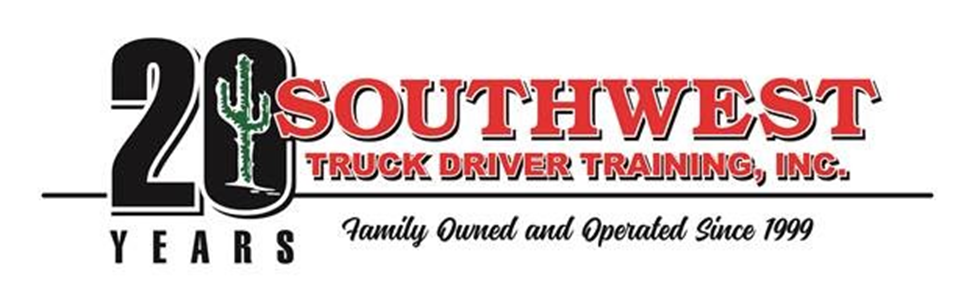 SOUTHWEST PRE EMPLOYMENT TRUCK APPLICATIONOur Company is an equal opportunity employer and will consider all applicants for all positions equally without regard to their race, sex, age, color, religion, national origin, veteran status, genetic information or any disability as defined in the Americans With Disabilities Act, or for any other reason protected by State or Federal law.This application will be given every consideration, but its receipt does not imply that the applicant will be employed. Each question should be answered in a complete and accurate manner as no action can be taken on this application until all questions have been answered.PERSONAL INFORMATION	Date
How long have you resided at this address?______Social Security Number:	Are you 18 years of age or older? 	 C)Are you a citizen of the U.S. or do you have the legal right to be employed in the United States? 	 	Do you have the ability, with or without reasonable accommodations, to work overtime or to travel if travel and/or overtime are required by the job for which you are applying? 	 l If No, please explain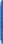 Are you subject to any non-compete, non-disclosure or confidentiality agreements, or any other type of agreement with any current or former employer(s) or organization(s) which would limit your ability to work for our company? 	 C) If yes, please explain:(Note: You may be required to provide a copy of any such agreement)Driver’s License: State	Type	Currently Valid? 	 /Would you be willing and able to relocate? 	 /EMPLOYMENT DESIREDAre you seeking full time, part time, temporary or summer employment? Position applied for?	Salary DesiredDate available to startHave you ever applied to our company before? 	 /   Have you ever worked for our company before?  /If your answer to either of the above questions is Yes, state when and where you applied and/or worked.How did you learn of our company and/or position?Are you now, or do you expect to be, working in any other business or job? 	 	Are there any days or hours you would be unable or unwilling to work? 	 	If Yes, please specify those days and hours you would be unable or unwilling to workIs there any type of work which you will not perform? a  	 If Yes, please explain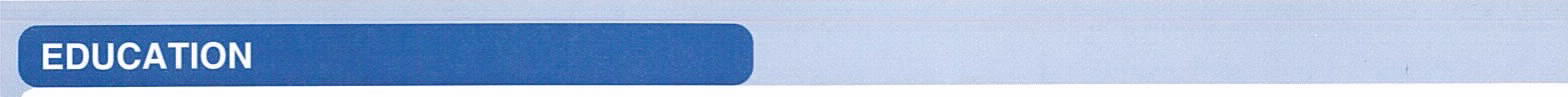 	Name, Address and Location	Graduate?	Courses StudiedIf you did not graduate, why did you leave high school or college?	Are you planning to pursue further studies?    	 If so, when, where and what courses?List any scholastic honors, offices held and activities involved in during high school and college. (Please exclude those which may reflect race, sex, color, religion, national origin, disability, sexual orientation or other protected status) Please describe any other special courses, seminars or training which may enable you to better perform the duties of the position for which you are applying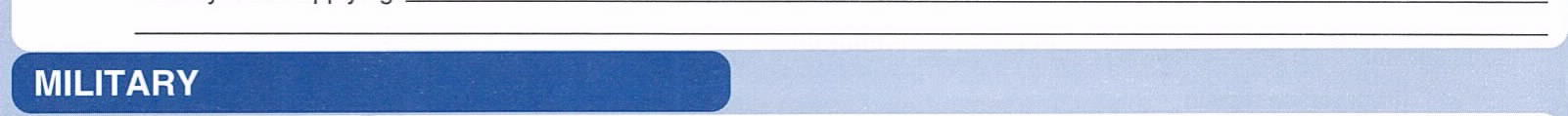 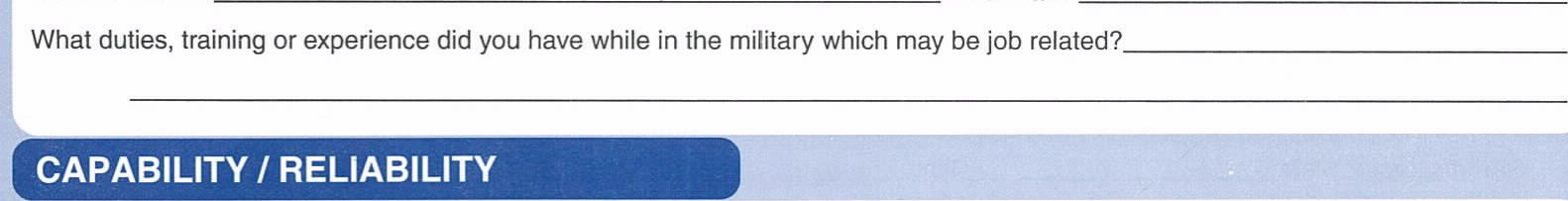 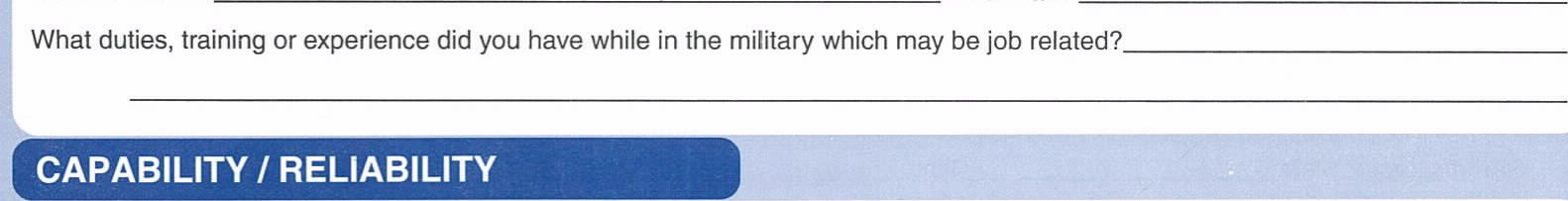 Would you be willing and able to perform all of the tasks required by the job you are applying for? Cl    If not, explain which tasks	Have you filed any type of fraudulent claim against any of your present or past employers? 	 	If Yes, please explainWill you abide by the safety rules of this company?   C) 	Have you ever been disciplined for violating company safety rules or regulations? 	 C) If Yes, please explainHow many days of work (or school) have you missed in the last two years?How many times have you been late for work (or school) in the last two years?Consistent attendance and punctuality are essential requirements of every job in our company. Would you be willing and able to report to work on time every day on a regular and consistent basis?   	If No, please explainHave you ever been disciplined or received verbal or written warnings for absenteeism or tardiness?  ] No If Yes, please explain.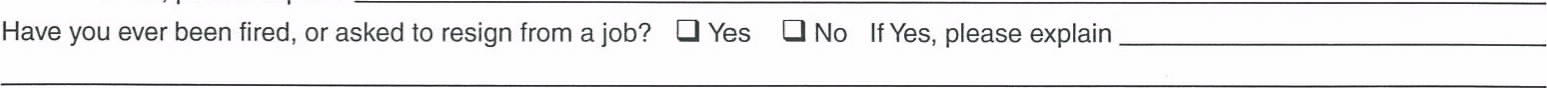 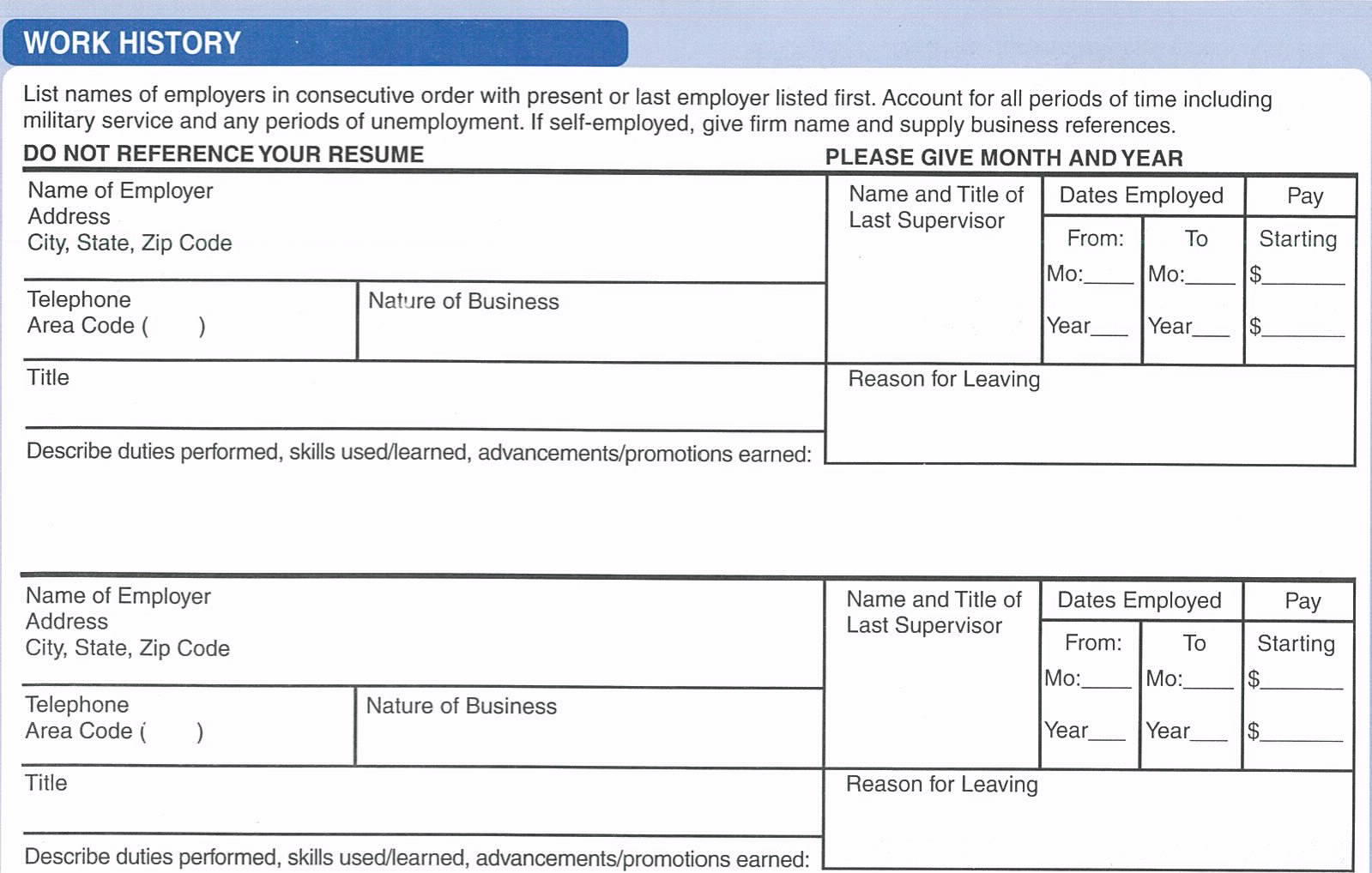 SUPPLEMENTAL INFORMATIONIf you worked in any of your previous positions under another name, please give that name(s) below: (For reference checking purposes)	      Name________________	@ Company	Name	@ CompanyAre you presently employed? a Yes 	No If yes, may we contact your present employer?  	 Please list all periods of time since high school or college during which you were not employedHow did you spend this time?What languages do you speak fluently?SPECIAL SKILLS	Do you type? 	Yes 	No Words Per MinutePlease list all software programs in which you are proficient, indicating how many years work experience you have with each:List other computer skills, programming languages, or computer training you have had:List other technical training, skills or work experience which may qualify you for a job with us:Use this space below to describe why you are interested in working for our company and to list those skills and abilities which you feel particularly qualify you or a position with us. If you need more space, please continue on a separate sheet.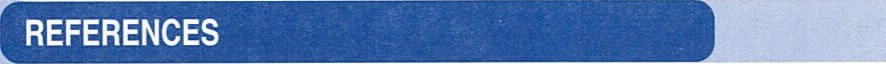 Give three references, not relatives or former employers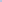 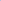 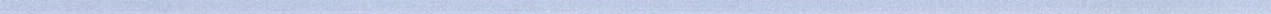 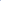 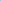 AFFIDAVITI certify that my answers to the foregoing questions are true and correct without any consequential omissions of any kind whatsoever. I understand that if I am employed, any false, misleading or otherwise incorrect statements made on this application form or during any interviews may be grounds for my immediate discharge.I hereby authorize the Company to contact any company or individual it deems appropriate to investigate my employment history, education, character and qualifications and I give my full and complete consent to their revealing any and all information they wish as a result of this investigation. In addition, I hereby waive my right to bring any cause of action against these individuals for libel, slander, defamation, invasion of privacy or any other reason because of their statements.I agree that, if I am employed, I will abide by all the rules and regulations of the Company. I understand that the taking of drug and alcohol tests, when given pursuant to company policy, are a condition of continued employment and refusal to take such tests when asked will be grounds for my immediate termination. I also acknowledge that, if I am employed, it is my affirmative responsibility to report to management any evidence of sexual or other illegal forms of harassment immediately. I further understand that nobody in the Company is authorized to enter into any written or verbal employment contracts with me for any definite period of time without the express written consent of the President of the Company. I also understand that my employment is at-will and may be terminated by myself or by the company at any time for any reason or no reason at all, with or without prior notice.	Signature	DateCompany Use Only Interviewed by:Interviewers remarks:	Is the operation of a company vehicle a job requirement?	Yes	If yes to above, has a request for driver's record been made?	YesCopyright 2013, Whiting & Associates, Inc. All rights reserved. Form APP. 910 To reorder; call 972-492-0895.Whiting & Associates, Inc. has made every effort to insure compliance with Federal and State regulations, however, we assume no responsibility for the use of this form.Name:                                                  Home Phone:LASTCell Phone:Present Address:FIRST   E-Mail Address:MIDDLEHigh School/GEDCircle highestGrade completedDiploma:CollegeCircle number of years completed  3 Major: Minor:Degree(s):Trade SchoolNumber of months attendedDiploma or Certificate:Name of EmployerAddressCity, State, Zip CodeName of EmployerAddressCity, State, Zip CodeName of EmployerAddressCity, State, Zip CodeName and Title of Last SupervisorName and Title of Last SupervisorDates EmployedDates EmployedDates EmployedDates EmployedpaypayName of EmployerAddressCity, State, Zip CodeName of EmployerAddressCity, State, Zip CodeName of EmployerAddressCity, State, Zip CodeName and Title of Last SupervisorName and Title of Last SupervisorFrom: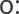 YearFrom:YearTo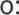 YearToYearStartingEndingStartingEndingTelephoneArea Code (Nature of BusinessNature of BusinessName and Title of Last SupervisorName and Title of Last SupervisorFrom:YearFrom:YearToYearToYearStartingEndingStartingEndingTitleTitleTitleReason for LeavingReason for LeavingReason for LeavingReason for LeavingReason for LeavingReason for LeavingDescribe duties performed, skills used/learned, advancements/promotions earned:Describe duties performed, skills used/learned, advancements/promotions earned:Describe duties performed, skills used/learned, advancements/promotions earned:Reason for LeavingReason for LeavingReason for LeavingReason for LeavingReason for LeavingReason for LeavingName of EmployerAddressCity, State, Zip CodeName of EmployerAddressCity, State, Zip CodeName of EmployerAddressCity, State, Zip CodeName of EmployerAddressCity, State, Zip CodeName and Title of Last SupervisorName and Title of Last SupervisorDates EmployedDates EmployedDates EmployedDates EmployedPayName of EmployerAddressCity, State, Zip CodeName of EmployerAddressCity, State, Zip CodeName of EmployerAddressCity, State, Zip CodeName of EmployerAddressCity, State, Zip CodeName and Title of Last SupervisorName and Title of Last SupervisorFrom:YearFrom:YearTo MO:YearTo MO:YearStarting$_________$TelephoneArea Code (TelephoneArea Code (Nature of BusinessNature of BusinessName and Title of Last SupervisorName and Title of Last SupervisorFrom:YearFrom:YearTo MO:YearTo MO:YearStarting$_________$TitleTitleTitleTitleReason for LeavingReason for LeavingReason for LeavingReason for LeavingReason for LeavingReason for LeavingDescribe duties performed, skills used/learned, advancements/promotions earned:Describe duties performed, skills used/learned, advancements/promotions earned:Describe duties performed, skills used/learned, advancements/promotions earned:Describe duties performed, skills used/learned, advancements/promotions earned:Reason for LeavingReason for LeavingReason for LeavingReason for LeavingReason for LeavingReason for LeavingNAMEADDRESSPHONEOCCUPATION